CATHOLIC STUDENT TRUSTEE SELECTION AND APPOINTMENT PROCESS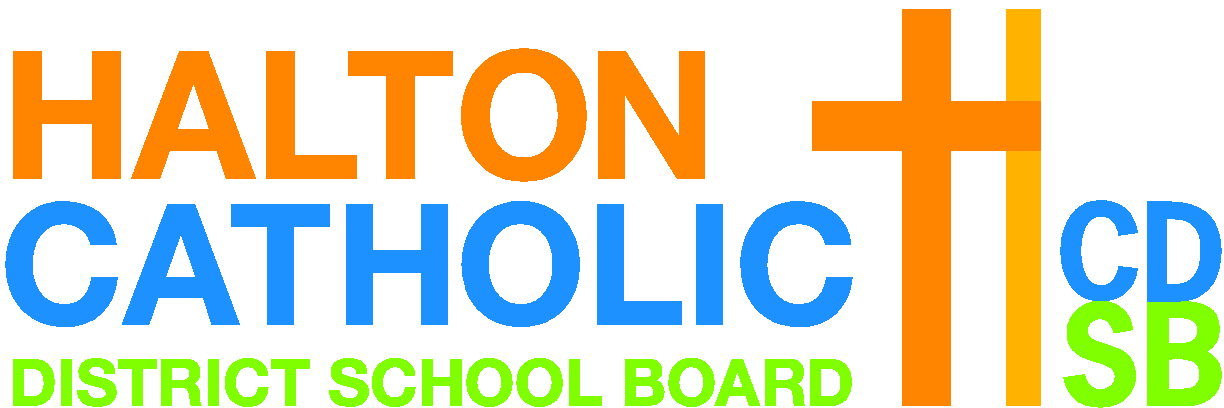 1.    STUDENT TRUSTEE ON THE HALTON CATHOLIC DISTRICT SCHOOL BOARDIt is the policy of the Board that the interests of pupils shall be directly represented on the Board. Accordingly, three student representatives (Student Trustees) shall be elected to the Board to participate at meetings of the Board and at meetings of committees of the Board in accordance  with Ontario Regulation 461/97 and the Board's  Policy 1-26 and Administrative Procedure Vl-15.2.  ELIGIBILITY REQUIREMENTS:Student candidates must meet the following requirements:full time student in good standingmust be a senior in Grade 11 by September 1st of the subsequent yearsubmission of student candidate's application to the Principal and to the Lead Student of the School StudentGovernmentbe actively supportive of the distinctive character, philosophy, and goals of Catholic education, respect the faith and traditions of the Catholic Church and support the Mission, Vision and Values of the Halton Catholic District School Board3.  TERM:One (1) school year (2023-2024)4.  SELECTION AND APPOINTMENT PROCESS:The Board supports an open and democratic process for the election of up to three (3) students to represent pupils' interests on the Board.);>	Eligible students must  submit their application  to the Principal and the Student Council President (or other appropriate Student Government Representative).);>      Student Government representatives  will interview eligible candidates and elect one student to be their school'snominee.);>		Each  school's nominee will submit the required information package and will be interviewed by the Student Senate who will elect up to three (3) student representatives.);>	Note that the Board Policy in this area stipulates that no two (2) student trustees shall be from the same municipality.5.  IF YOU ARE INTERESTED IN BEING YOUR SCHOOL'S NOMINEE, YOU MUST SUBMIT THE FOLLOWING INFORMATION PACKAGE TO YOUR SCHOOL PRINCIPAL:);>      a statement indicating  the reasons  you are seeking the position;);>        a resume indicating relevant background information, interests, qualifications, experience, and any concerns;);>        a statement on any other information  you may wish to include;);>      a letter  of support from the Principal;);>      a letter  of support from Student Government6.  TIMELINES:i. 	Student applications must be submitted to their school Principal and Student Government Lead Student by Monday, January 16, 2023.11.	School Student Government elects its school's nominee by Friday, January 20, 2023.iii.	Each school's nominee submits their information package no later than Friday, January 27, 2023, to Mr. J. Klein, Director  of Education, Halton Catholic District School Board, 802 Drury Lane, P.O. Box 5308, Burlington,  ON L7R 2Y2.IV.	The Student Senate will interview each school's nominee for the position of Student Trustee on Tuesday, February 21, 2023, at St. Ignatius of Loyola Catholic Secondary School, 1550 Nottinghill Gate, Oakville, and will vote on the successful candidate(s) to be appointed to the position(s) of Student Trustee for the 2023-2024 school year .7.  TERM OF OFFICE, RECOGNITION AND ACKNOWLEDGEMENT OF SERVICES:Upon completion of their respective term of appointment, the Student Trustee(s) shall, subject to Board approval, be acknowledged for their service to the Board in the following manner :•          Provided with a letter  of commendation signed by the Chair of the Board• 	Awarded (individually) a bursary  of $2,500.00 and/or other such forms of recognition or support as may be determined by the Board.For further information,  contact your school Principal and/or Student Council President.Achieving	Believing	Belonging